 Ecole Maternelle Alexandre Varenne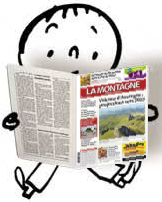 37 rue Charloing03700 Bellerive sur allierMail : maternelle.bourg.bellerive-allier.03@ac-clermont.frTél :04 70 32 05 42L’écoleLes classes :Directrice : Mme Delage YvettePetite Section :Enseignante : Mme Cleret Ribreau SophieATSEM : Mme Boilot BabethMoyenne Section :Enseignantes : Mmes Delage Yvette et Derbal MarionATSEM : Mme Jay PatriciaMoyenne Section/ Grande Section :Enseignant : M De Sousa Jean-YvesATSEM : Mme Meunier BéatriceGrande Section :Enseignant : M Soler GaëlATSEM : Mme Marta MandyLes horaires : lundi, mardi, jeudi, vendrediOuverture des portes à 8h20 et 13h35Le matin : 8h30-11h45 L’après-midi : 13h45-16h30Pour le bon fonctionnement de l’école, nous vous demandons de respecter scrupuleusement ces horaires et de prévenir en cas de retard ou  Inscriptions à la mairie pour la restauration scolaireet la garderie : 7h30 le matin, 18h00 le soir.T él : 04 70 58 87 00Calendrier scolaire : Rentrée : lundi 3 septembre 2018Vacances de Toussaint :Vendredi 19 octobre au soir au lundi 5 novembre au matinVacances de Noël :Vendredi 21 décembre au soir au lundi 7 janvier au matin Vacances d’Hiver :Vendredi 15 février au soir au lundi 4 mars au matin Vacances de Printemps :Vendredi 12 avril au soir au lundi 29avril au matinPont de l’Ascension : Mercredi 29 mai après la classe au lundi 3 juinVacances d’Eté :Vendredi 5 juillet au soirRASED :Pour répondre aux besoins particuliers de certains enfants, un Réseau d’Aide Spécialisée aux Elèves en difficulté peut intervenir à la demande des parents ou de l’enseignant.Enseignant référent : Mme Evelyne Louis ; Tél : 04 70 59 89 96Assurance :Tous les enfants doivent être assurés.Vous devez fournir une attestation d’assurance :responsabilité civile et individuelle accidents.Coopérative scolaire :Notre école fonctionne avec une coopérative scolaire. Bien que facultative, votre participation de 10 euros par enfant nous permettra d’acheter du petit matériel, de financer des spectacles et des sorties. Règlement de préférence par chèque à l’ordre de la « coopérative scolaire Alexandre Varenne ».Cahier de liaison :Il est le lien entre la famille et l’école. Toutes les informations collées dans ce cahier devront être signées. Vous pourrez aussi communiquer tout renseignement utile sur ce cahier. Il est impératif que ce cahier revienne à l’école et que vous le consultiez régulièrement.Vous pouvez aussi consulter le blog de l’école, en écrivant dans la barre d’adresse : « lewebpedagogique.com/alexandrevarenne »Matériel à fournir :Une paire de pantoufles ou rythmiques qui tiennent bien aux piedsUne boîte de mouchoirsPour les PS et les MS : un change (tee-shirt, culotte, pantalon ou jupe, socquettes) dans le sac de l’enfantN’oubliez pas de remplir tous les documents de rentrée et de les rapporter rapidement.Signature(s) : 	Bonne Année Scolaire à tous ! NOTE DE RENTREE 2018-2019